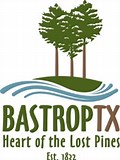 City of Bastrop Inspection Requirements  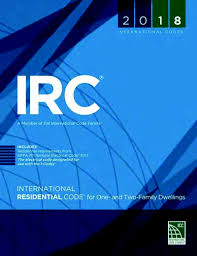 International Residential Code (IRC)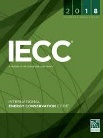 NOTE: The residential (R) energy code inspections as required by the International Energy Conservation Code (IECC) are incorporated in the IRC inspections listed and are preceded by the letters IECCR109.1.1 FoundationAfter poles or piers are set or trenches or basement areas are excavated and any required forms erected and any required reinforcing steel is in place and supported prior to the placing of concreteIECC R105.2.1 Footing and foundation insulation R-value, location, thickness, depth, burial and protection of insulation (when insulation is required by construction documents)The foundation inspection shall include excavations for thickened slabs intended for the support of bearing walls, partitions, structural supports, or equipment and special requirements for wood foundationsR109.1.2 Plumbing, mechanical, gas, and electrical systemsRough inspection of plumbing, mechanical, gas, and electrical systems shall be made prior to covering or concealment, before fixtures or appliances are set or installed R109.1.3 Floodplain Construction in flood hazard areas, upon placement of the lowest floor, including basement, and prior to further construction, documentation prepared and sealed by a registered design professional, of the elevation of the lowest floor shall be submitted to the building officialR109.1.4 Frame and masonryFraming and masonry construction shall be made after the roof, masonry, framing, firestopping, draftstopping, and bracing are in place and after the plumbing, mechanical and electrical rough are completeIECC R105.2.2 Before the application of interior finish, verify the type of insulation and corresponding R-values and correct location and proper installation; fenestration properties, such as U-factor, and SHGC, and proper installation and air leakage controls as requiredR109.1.5 Other inspectionsThe building official shall have the authority to make or require any other inspections to ascertain complianceR109.1.5.1 Fire-resistance-rated constructionWhere fire-resistance-rated construction is required between dwelling units or due to location on property, an inspection of such construction after lathing or gypsum products are in place, but before any plaster is applied, or before joins and fasteners are taped and finishedR109.1.6 FinalFinal inspection shall be made after the permitted work is complete, all documentation has been provided and prior to occupancyIECC R105.2.5 include verification of the installation of all required building systems, equipment and controls and their proper operation and the required number of high-efficacy lamps and fixturesCity of Bastrop InspectionsBuilding LayoutElectrical Temporary PolePlumbing RoughUnderground SewerUnderground WaterBuilding Foundation/UFERPlumbing Copper/PEXUnderground ElectricalExterior Wind Brace & SheathingMechanical RoughElectrical RoughPlumbing Top OutBuilding FramingBuilding InsulationBuilding WallboardPlumbing Gas Meter ReleaseElectrical Meter ReleaseFlatwork Pre-PourSubterranean Treatment LetterEngineer Concurrence Letter for Final FoundationHVAC Test ReportCSI InspectionPlumbing FinalElectrical FinalMechanical FinalBuilding Final